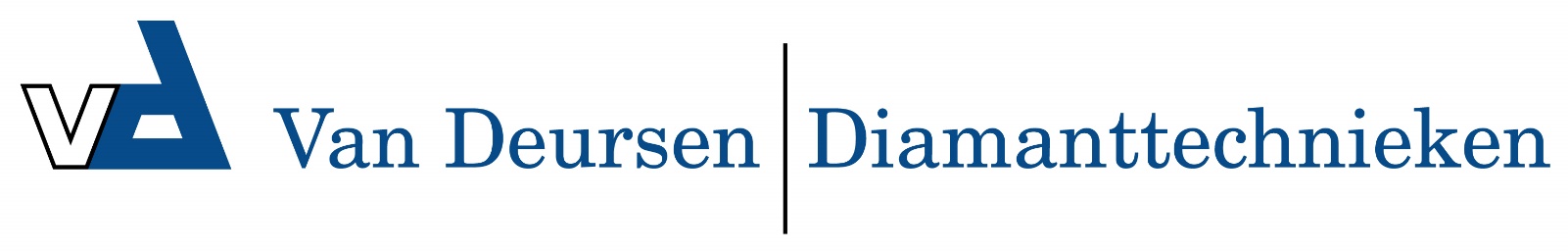 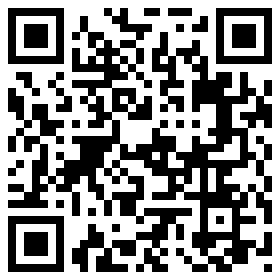 Bouchardeerbeitel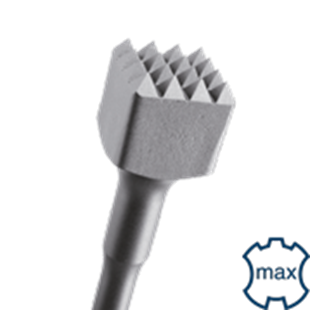 BouchardeerbeitelArt.nr.OmschrijvingBreedteLengte215.1080Bouchardeerbeitel45x45mm240